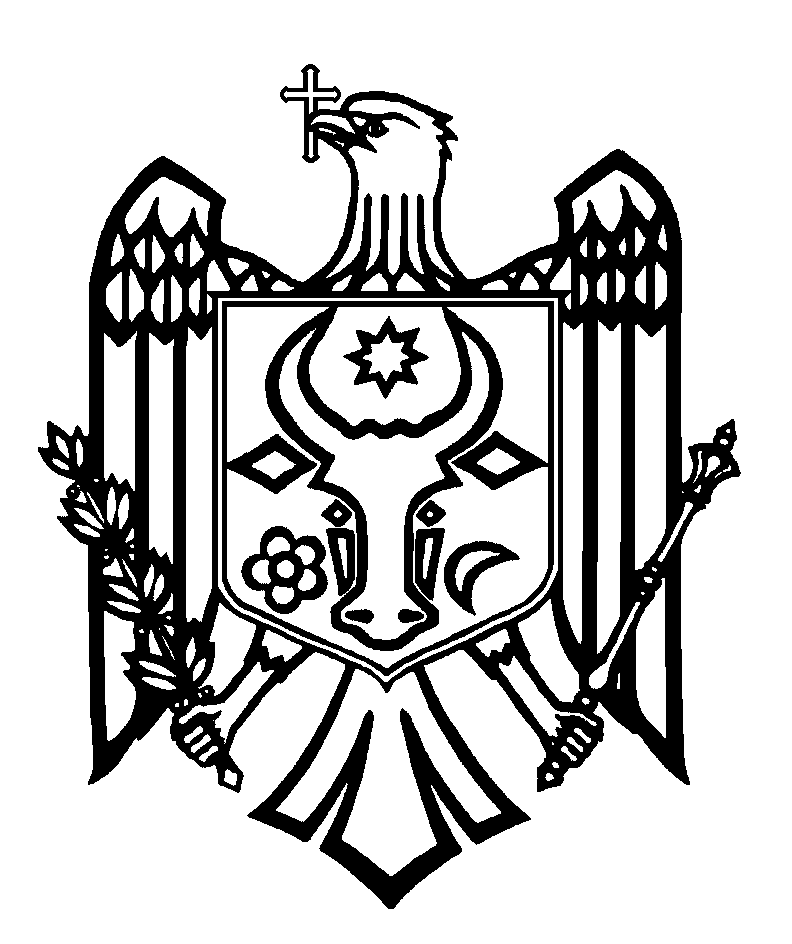 CURTEA DE CONTURI A REPUBLICII MOLDOVAH O T Ă R Â R E A nr. 2din 30 ianuarie 2024cu privire la Raportul auditului conformității asupra activității Consiliului Național pentru Determinarea Dizabilității și Capacității de MuncăCurtea de Conturi, în prezența dlui Alexei Buzu, ministrul Muncii și Protecției Sociale; dnei Stela Pînzaru, directoare interimară a Consiliului Național pentru Determinarea Dizabilității și Capacității de Muncă; dnei Cristina Stoicov, șefa Secției evidență contabilă și planificare a Consiliului Național pentru Determinarea Dizabilității și Capacității de Muncă; dlui Iurie Antoci, șef adjunct al Departamentului înmatriculare a mijloacelor de transport și calificare a conducătorilor auto al Agenției Servicii Publice; dlui Iurie Stepaniuc, șef al Direcției venituri vamale a Serviciului Vamal; dlui Dmitrii Nițuleac, șef al Direcției impozite indirecte și reglementări vamale din cadrul Direcției generale politici fiscale și vamale a Ministerului Finanțelor; dnei Corina Alexa, șefa Direcției generale politici fiscale și vamale a Ministerului Finanțelor, precum și a altor persoane cu funcții de răspundere, în cadrul ședinței video, călăuzindu-se de art.3 alin.(1) și art.5 alin.(1) lit. a) din Legea privind organizarea și funcționarea Curții de Conturi a Republicii Moldova, a examinat Raportul auditului conformității asupra activității Consiliului Național pentru Determinarea Dizabilității și Capacității de Muncă. Misiunea de audit public extern a fost realizată conform Programelor activității de audit ale Curții de Conturi pe anii 2023-2024, având drept scop evaluarea aplicării și realizării conforme a politicilor statului privind determinarea dizabilității și incluziunii sociale de către instituțiile publice cu atribuții în domeniul respectiv, precum și utilizării conforme a resurselor alocate pentru activitatea Consiliului Național pentru Determinarea Dizabilității și Capacității de Muncă. Auditul public extern a fost planificat și s-a desfășurat în conformitate cu Standardele Internaționale ale Instituțiilor Supreme de Audit, puse în aplicare de Curtea de Conturi, în special ISSAI 100, ISSAI 400 și ISSAI 4000. Examinând Raportul de audit, Curtea de Conturi A CONSTATAT:Consiliul Național pentru Determinarea Dizabilității şi Capacității de Muncă este unica instituție abilitată cu funcții în domeniul determinării gradului de dizabilitate și are misiunea de a asigura realizarea prevederilor actelor normative privind determinarea gradului de dizabilitate, precum și facilitarea incluziunii sociale a persoanelor cu dizabilități. Pentru asigurarea realizării acestor procese și activități, sunt implicate și alte instituții publice, precum: Autoritățile Teritoriale de Asistență Socială (35 de autorități), Serviciul Vamal, Agenția Servicii Publice, Inspectoratul Național al Poliției de Frontieră, Inspectoratul Național de Patrulare, Banca Națională a Moldovei etc.                                                                                    Generalizând constatările auditului, se denotă că Consiliul Național pentru Determinarea Dizabilității și Capacității de Muncă nu a asigurat pe deplin aplicarea conformă a politicilor statului privind determinarea dizabilității și a capacității de muncă, iar procesul în sine este realizat cu unele iregularități, ceea ce nu asigură atingerea obiectivelor stabilite de politicile publice. Aceste situații au fost cauzate de neajustarea criteriilor aferente determinării gradelor de dizabilitate, de insuficiența capacităților Sistemului Informațional și a proceselor de control. Astfel, s-au constatat:stabilirea aceluiași manager de caz pentru examinarea primară și repetată a dosarului în urma căreia solicitantul nu a fost încadrat în gradul de dezabilitate, precum și la etapa de contestare a deciziei de neîncadrare (3 cazuri);divergențe în 43 de dosare la determinarea dizabilității și a procentului de pierdere a capacității de muncă ale solicitantului, astfel calculul privind stabilirea nivelului deficiențelor funcțional-structurale ale organismului și determinarea gradului de dizabilitate diferă de la un manager de caz la altul, ceea ce denotă că unul dintre experți a interpretat eronat informațiile medicale; lipsa în Sistemul Informațional, în cazul unui dosar al solicitantului, a raportului de determinare a dizabilității și capacității de muncă, precum și lipsa informațiilor medicale pentru un alt dosar;lipsa datelor pe tipuri de dizabilitate în rapoartele statistice ale Consiliului Național pentru Determinarea Dizabilității și Capacității de Muncă privind situația persoanelor cu dizabilități; lipsa în Sistemul Informațional a datelor din dosarele istorice pentru perioada de până la anul 2020 aferente persoanelor ce beneficiază de grad de dizabilitate, ceea ce nu a oferit auditului posibilitatea de a se expune asupra dosarelor lipsă;lipsa rapoartelor ce țin de monitorizarea și evaluarea realizării recomandărilor privind necesitățile de reabilitare și incluziune socială a persoanelor cu dizabilități;Serviciul de control al determinării gradului de dizabilitate, în exercitarea atribuțiilor regulamentare, nu funcționează ca o subdiviziune cu scopul verificării conformității și corectitudinii determinării gradelor de dizabilitate, deoarece nu dispune de posibilitatea examinării/verificării dosarelor aferente acordării gradului de dizabilitate fără termen, primare și repetate, cu modificarea deciziei, situație generată de lipsa accesului la Sistemul Informațional, ceea ce nu oferă posibilitatea analizei, examinării și verificării în regim de control intern;lipsa reglementărilor interne privind accesul la Sistemul Informațional al angajaților din cadrul diferitor servicii în procesul de determinare a dizabilității; lipsa interconexiunii Sistemului Informațional „Determinarea dizabilității și capacității de muncă” cu sistemele informaționale ce oferă informații medicale (SI DDCM, SI AMP, SI AMS), nu oferă date exhaustive pentru stabilirea gradului de dizabilitate; lipsa persoanei care solicită grad de dizabilitate în cadrul examinării dosarului în unele cazuri, creează impedimente la stabilirea corectă a gradului de dizabilitate, ceea ce determină numărul mare de recursuri.Procesul de digitalizare a dosarelor persoanelor cu dizabilități a fost unul defectuos, fapt cauzat de utilizarea neconformă a mijloacelor financiare externe în sumă de 887,0 mii lei, ceea ce nu a asigurat atingerea scopului propus – dispunerea de date integrale din dosarele persoanelor cu dizabilități din perioadele precedente. Astfel, selectarea prestatorilor de servicii pentru implementarea proiectului aferent digitalizării dosarelor persoanelor cu dizabilități, întocmite până în anul 2020, s-a efectuat netransparent și fără respectarea principiilor concurenței și tratamentului egal;lipsa anunțului de achiziție pe site-ul instituției sau pe alte portaluri, precum și nestabilirea cerințelor și termenilor de referință față de prestator, care urmau a fi elaborate în cadrul procedurii de achiziție, au limitat auditul în evaluarea conformității acestui proces; lipsa în dosarele de achiziții a documentelor ce atestă cerințele de calificare, studiile și experiența în domeniu, nu oferă justificări că prestatorii de servicii vor asigura calitatea acestora; lipsa experienței profesionale a coordonatorului de proiect, care a activat doar în calitate de designer de mobilă (un an și 4 luni), a determinat riscuri aferente realizării conforme a proiectului, precum și neatingerea integrală a scopului scontat; lipsa controlului din partea Consiliului privind realizarea serviciilor contractate pentru proiect, a determinat întocmirea formală a actelor de primire-predare, iar unele servicii contractate au fost executate de către personalul Consiliului, ceea ce nu a oferit informații privind volumul, calitatea și termenul de prestare a acestora;la contractarea și achitarea serviciilor de transport pentru acordarea suportului în realizarea procesului de digitalizare a arhivei Consiliului au fost admise cheltuieli nejustificate, estimate de audit în sumă de circa 100,3 mii lei.  	Cu referire la realizarea politicilor statului în vederea beneficierii de servicii de transport/deplasare pentru persoanele cu dizabilități, inclusiv prin importul automobilelor pentru care s-au acordat facilități fiscale, se evidențiază probleme și neconformități cauzate de imperfecțiunea cadrului legal, nerespectarea cadrului legal, insuficiența controalelor interinstituționale, ceea ce a generat acordarea de facilități fiscale nejustificate în sumă de cel puțin 77.962,4 mii lei (cel mult circa 126.720,1 mii lei) pentru importul a 1.247 de automobile. Astfel, s-au constatat:în 167 de dosare a fost imposibil de identificat diagnosticul care a stat la baza acordării gradului de dizabilitate, deoarece dosarele sunt din anii 2016-2020, iar în Sistemul Informațional nu sunt scanate și introduse deciziile și rapoartele din dosare; pentru 41 de persoane cu dizabilități locomotorii care au importat automobile cu scutirea taxelor de import, nu au fost identificate datele în Sistemul Informațional al Consiliului și nici în informațiile oferite de Casa Națională de Asigurări Sociale;18 beneficiari ai facilităților fiscale, care au dizabilități locomotorii, sunt proprietari ai automobilelor importate și deținători ai certificatelor/permiselor de conducere, dar potrivit explicațiilor medicilor din cadrul Consiliului, nu sunt capabili de a conduce automobilul, fapt ce denotă neconformitatea eliberării permiselor de conducere sau acordării gradului de dizabilitate;15 automobile importate nu sunt înmatriculate, chiar dacă au trecut procedurile vamale cu scutirea taxelor de import și se află pe teritoriul Republicii Moldova;24 de automobile ce au trecut procedurile vamale cu scutirea taxelor de import au fost înmatriculate fără mențiunea „destinație specială”;31 de automobile sunt înregistrate cu mențiune, dar aceasta este indicată incorect sau este dublată;4 automobile importate cu facilități fiscale, la înmatricularea primară nu au avut înscrisă mențiunea „destinație specială”, ulterior fiind reînmatriculate pe numele altor proprietari; la înmatricularea primară a 5 automobile importate cu facilități fiscale, nu a fost înscrisă mențiunea „destinație specială”, la moment proprietarii sunt decedați, iar corectări în certificatele de înmatriculare nu pot fi efectuate;un automobil înmatriculat primar cu mențiunea „destinație specială”, la 03.12.2021 a fost transmis în folosință temporară (comodat) unui terț, deși acesta nu deținea statutul prevăzut de actele normative în vigoare; 437 de automobile înmatriculate cu mențiunea ,,destinație specială”, implicate în  săvârșirea contravențiilor rutiere, conform informațiilor prezentate de Inspectoratul Național de Patrulare erau conduse în diferite perioade de 665 de persoane terțe care nu aveau acest drept, nefiind nici beneficiari, nici însoțitori, iar de unele automobile se foloseau chiar până la 8 persoane. Într-un alt caz, o persoană care nu avea dreptul de a conduce, conform sursei menționate conducea de facto 2 automobile;din informațiile prezentate de Inspectoratul General al Poliției de Frontieră  se denotă că din 42 mii ieșiri/intrări analizate de audit, peste 25 mii traversări au fost efectuate cu încălcarea principiului folosirii automobilului de către beneficiar sau în folosul acestuia. Astfel;la traversarea   frontierei de  stat de către  483 de  automobile  cu „destinație specială” pentru persoanele cu dezabilități locomotorii, beneficiarul de drepturi nu se afla în automobil în calitate de conducător auto sau pasager;în 42 de cazuri (din 483), automobilele respective au lipsit din  țară de la o lună până la 2 ani și 3 luni (la situația din decembrie 2023);     cu 22 de automobile dotate cu mai mult de 8 locuri, din data importării s-a practicat transportul ilicit a 2.162 de persoane;din   totalul   de 2.057 de  automobile  asigurate de  răspundere civilă, pentru 718 automobile figurau 1.304 persoane terțe asigurate, dar nu beneficiarii automobilelor.Consiliul Național de Determinare a Dizabilității și Capacității de Muncă nu a asigurat utilizarea conformă a mijloacelor financiare publice, ceea ce a determinat cheltuieli neconforme și nejustificate în sumă de circa 563,6 mii lei, situație cauzată de insuficiența controalelor interne aferente proceselor de remunerare a muncii, achiziții publice și locațiune. Astfel, din 36 de angajați verificați, pentru 15 au fost achitate nejustificat salarii în sumă de 29,6 mii lei, în timp ce aceștia nu se aflau la locul de muncă pe teritoriul Republicii Moldova;în lipsa consemnării atribuțiilor funcționale în fișa postului, aferente evaluării informațiilor din dosarele persoanelor cu dizabilități, o persoană a beneficiat de spor cu caracter specific pentru personalul medical (231,6 mii lei);au fost angajate persoane ce nu dețin studii în domeniul social, medical, educațional sau alte domenii conexe (10 unități de personal), cu achitarea neconformă a plăților salariale în sumă de 227,3 mii lei;se atestă o nefundamentare a statelor de personal, ca urmare a unei disproporții a normei reale a muncii anuale, în cazul în care angajații recepționează de la 519 până la 2.092 de dosare per angajat, fapt ce determină materializarea riscului de cheltuieli nefundamentate;în cadrul Secției elaborări științifico-metodice, analiză și evaluare, din anul 2021 până în prezent, din cele 5 funcții (4 cercetători științifici în domeniul medicinei și un statistician), doar o persoană activează, preponderent de la distanță, în lipsă de argumentări, celelalte funcții fiind cumulate de angajații Consiliului;s-a atestat suportarea cheltuielilor de către Consiliu pentru achitarea energiei electrice, termice, serviciului de canalizare pentru suprafața folosită efectiv de către o altă instituție publică (87,2 mii lei anual).Procedurile de achiziții publice în cadrul Consiliului sunt efectuate cu neconformități, ceea ce a determinat cheltuieli nejustificate de 22,3 mii lei. Reieșind din cele expuse, în temeiul art.14 alin.(2), art.15 lit. d) și art.37 alin.(2) din Legea nr.260 din 07.12.2017, Curtea de Conturi HOTĂRĂŞTE:	1. Se aprobă Raportul auditului conformității asupra activității Consiliului Național pentru Determinarea Dizabilității și Capacității de Muncă, anexat la prezenta Hotărâre.2. Prezenta Hotărâre și Raportul de audit se remit:2.1. Parlamentului Republicii Moldova, pentru informare și examinare, după caz, în cadrul Comisiei parlamentare de control al finanțelor publice;2.2.   Președintelui Republicii Moldova, pentru informare;2.3. Guvernului Republicii Moldova, pentru informare și luare de atitudine în vederea monitorizării asigurării implementării recomandărilor de audit;2.4. Ministerului Muncii și Protecției Sociale, pentru examinarea rezultatelor misiunii de audit și luare de atitudine, implementarea recomandărilor din Raportul de audit, precum și pentru elaborarea și aprobarea reglementărilor necesare privind domeniul auditat;2.5. Consiliului Național pentru Determinarea Dizabilității și Capacității de Muncă, pentru examinarea rezultatelor auditului, luare de atitudine, implementarea recomandărilor din Raportul de audit și aprobarea unui plan de măsuri privind remedierea situațiilor constatate;2.6. Inspectoratului Social de Stat, pentru evaluarea și realizarea controlului privind veridicitatea și regularitatea eliberării de către structurile teritoriale de asistență socială a documentelor care confirmă dreptul persoanelor cu dizabilități ale aparatului locomotor de a importa, o dată la 5 ani, cu scutire de drepturi de import, un mijloc de transport pentru necesități personale, clasificat la poziția tarifară 8703;2.7. Ministerului Finanțelor, pentru informare și implementarea recomandărilor din Raportul de audit;2.8. Procuraturii Generale, pentru informare referitor la constatările expuse în Raportul de audit, în special privind constatările expuse în punctul 4.2. și în subpunctele 4.4.1.; 4.4.3. din Raportul de audit.3. Prezenta Hotărâre intră în vigoare din data publicării în Monitorul Oficial al Republicii Moldova și poate fi contestată cu o cerere prealabilă la autoritatea emitentă în termen de 30 de zile de la data publicării. În ordine de contencios administrativ, Hotărârea poate fi contestată la Judecătoria Chișinău, sediul Râșcani (MD-2068, mun. Chișinău, str. Kiev nr.3), în termen de 30 de zile din data comunicării răspunsului cu privire la cererea prealabilă sau din data expirării termenului prevăzut pentru soluționarea acesteia. 4. Curtea de Conturi va fi informată trimestrial, în termen de 9 luni din data publicării Hotărârii în Monitorul Oficial al Republicii Moldova, despre acțiunile întreprinse pentru executarea subpunctelor 2.4.-2.7. din prezenta Hotărâre.5. Hotărârea și Raportul auditului conformității asupra activității Consiliului Național pentru Determinarea Dizabilității și Capacității de Muncă se plasează pe site-ul oficial al Curții de Conturi (https://www.ccrm.md/ro/decisions).Marian LUPU,Președinte